KCSE  ONLINE ONLINE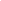 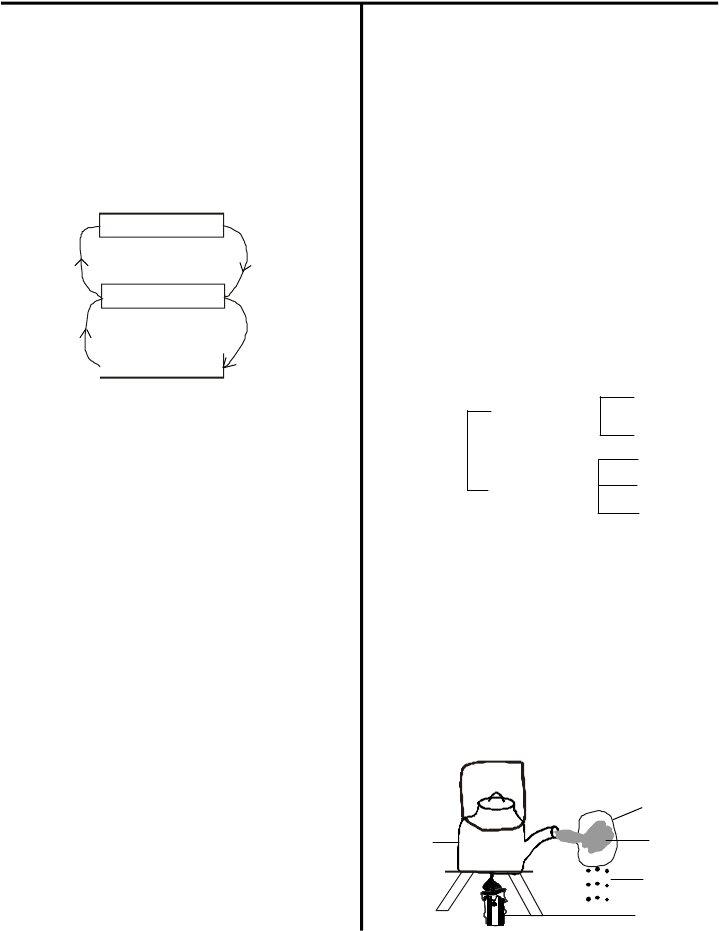 STANDARD SEVEN 2010KCSE ONLINEA509SCIENCETime: 1hours 45mins1.	Which one of the following statementsabout arteries is true?A. They are found close to the skin surfaceB. They normally carry deoxygenated bloodC. They have the thickest walls of all theblood vesselsD. The have valves2.	The diagram below represents a simplifiedblood circulatory systemLUNGSP	QHEARTS	RSTOMACHParts of a flower   FunctionA. Stigma                    produce pollenB. Pollen grains          fertilize ovulesC. Style                       support stigmaD. Filament                 support the anthers7.         Which one of the following is not a sourceof electricity?A. Electric switchB. Bicycle dynamoC. Solar panelsD. Wind-driven turbines8.         Grasses and legumes which animals feedon directly in the field are examples ofA. silage                      B. hayC. fodder                     D. pastureThe chart below shows a simple classificationWhich pair of blood vessels carriesof vertebratesConstant bodyMammaloxygenated blood?A. Q and R	B. P and SC. Q and S	D. P and R3.	The planet that takes the longest time timeto move round the sun once isVertebratestemperatureVarrying bodytemperatureWEYZA. Uranus	B. VenusC. Mars	D. Saturn4.	Which one of the following is true aboutgases? They have definateA. volume but not definate massB. mass and definate shapeC. shape and definate volumeD. mass but no definate shape5.	In food chain, green plants are calledA. consumersB. producersC. tertiary consumersD. secondary consumers6.	Which one of the following parts of theflower is not correctly matched with itsfunctions?19.         Which one of the following group ofvertebrates does W represent?A. Amphibians           B. ReptilesC. Birds                      D. Fish10.       What do we call a plant that lives onanother plant and obtains its food from it?A. Pest                        B. ParasiteC. Host                       D. Virus11.       Some pupils boiled water in a kettle asshown belowcoldobjectkettle                                                       vapourQ                waterdropletssource ofheatWhat process was being investigated at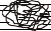 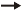 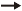 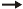 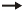 point Q?A. CondensationB. EvaporationC. FreezingD. Melting12.	Three of the following are properties ofcrops used to prepare green manure. Whichone is not?A. Leafy cropsB. Quick in rottingC. Slow in growthD. Has high nitrogen contents13.	Which one of the following is true abouta straight fertilizer? ItA. provides the three major nutrients toplantsB. provides no nutrients to plantsC. improves soil structureD. provides only one major nutrient to17.       In which disease is blood noticed in urineespecially when passing out the last drops?A. Bilharzia                B. TyphoidC. Cholera                  D. Dysentry18.       Which of the following is not a way ofconserving water?A. Mulching               B. RecyclingC. Harvesting             D. Oil spillage19.       Which one of the following electric appliancesat home uses most energy?A. RadioB. TelevisionC. CookerD. Mobile phone chrger20.       Giving medicine to animals through themouth to kill the worms in the alimentarycanal is calledA. dosing                    B. dewormingC. immunization        D. wormingplants21.	Dipping animals in a dipwash or spraying14.	The diagram below illustrates thatbubbleswaterthem helps to controlA. internal parasitesB. wormsC. killing external parasitesD. fleas and ticks onlyLump of soil22.	Which one of the following is a crop pest?A. soil has manureB. there is air in the soilC. there is water in the soilD. expansion is taking place15.	Which one of  the following shows a correctfood chain?A. Algae	small fish	big fishkingfishB. Catterpillar	plants small birdsbig birdsC. Grass	grasshoppers	snakefrogsD. Small fish	algae	kingfishA. Earthworm             B. TapewormC. Armyworm            D. Hookworm23.       From which materials do we preparecompost fertlizer?A. Animal faecesB. Plant materialsC. One type of chemicalD. Many different chemicals24.       The blood vessel that brings blood to theleft side of heart is theA. pulmonary vein      B. aortaC. pulmonary artery   D. vena cavabig fish25.	The pie chart below shows the properties of16.	An electric circuit isA. flowing currentB. path for electric currentthe gases in air.3.4920C. path for static electricity0.108075.60D. battery path280.802The name of the gas represented by the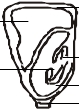 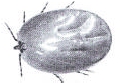 sector with 75.60 isA. Nitrogen	B. OxygenC. Carbon dioxide	D. Inert gases26.	Which substances in cigarettes makespeople addicted to them?A. Nicotine	B. TarC. Carbon monoxide  D. Ash27.	Which one of the following is abused as aninhalant?A. Miraa	B. GlueC. Bhang	D. Mandrax28.	What is the function of the testa in a seed?A. To store foodB. To provide the seed with waterC. Protect the seedD. Forms the shoot29.	Name the parts labelled X, Y, Z respectively33.       Which one of the following is not arotational method of grazing?A. Paddocking            B. TetheringC. Stall feeding           D. Strip grazing34.       Which one of the following statementsabout a rodent is true? It isA. a storage pestB. an animal pestC. a type of a weevilD. a sucking insect35.       Which plants are represented by P and Q?PlantsFlowering         Non  FloweringTomato    P      Toadstool      QP                    QA.        Fern                mossXYPWNZB.        Banana            fernC.        Moss               mushroomD.        Grass               banana36.       Which of the following plants feed on deaddecaying matter?A. Parasitic animalsX	Y	ZA. Testa	hilum	endospermB. Radicle	plumule	testaC. Scar	plumule	scarD. Endosperm  cotyledon	scar30.	The root nodules in legumes are usefulbecause they help toA. fix nitrogen in the atmosphereB. make nitrates for plants in the soilC. fix oxygen in the soilB. ProducersC. ConsumersD. Saprophytes37.       Another name for roots that are above theground isA. main rootsB. hair rootsC. fibrous rootsD. aerial rootsD. fix carbon dioxide in the soil38.	Animals depend on plants in the provision31.	How are birds similar to mammals?A. They are warm bloodedB. They have jawsC. They give birth to young onesD. They have teeth32.	Identify the animal parasite shown in thediagramA. fleaB. tickC. louseD. mite3of all the following  exceptA. shade                      B. foodC. support                   D. habitat39.       Faeces and decaying animals and plantmatters ____________A. make the soil poor for cultivationB. add humus to the soilC. destroy cropsD. are no importances to the soil40.	Drugs taken to treat diseases are known as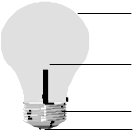 A. curative drugsB. stimulants drugsC. preventive drugsD. pain relievers drugs47.       Which one of the following food can bepreserved by deep freezing?A. Fruit and vegetableB. Vegetables and grainsC. Fish and fruitsD. Meat and fish41.	An effective method of controlling rodentsas pest is byA. trapping	B. scaringC. hand picking	D. spraying42.	Which of the following is not part of thefemale reproductive system?A. Uterus	B. OvariesC. Testis	D. Oviduct43.	The body organ which is affected bybilharzia flukes is theA. lungs	B. liverC. heart	D. kidney44.	Which type of soil erosion is caused by raindrops?A. Rill erosionB. Gulley erosionC. Splash erosionD. Sheet erosion45.	The figure below is an electric bulb. Thepart marked __________ glows when thecurrent is connected.ABCD46.	Which one of the following is a myth?A. You are likely to get AIDS by touchingsomeone who has itB. AIDS stands for Acquired ImmuneDeficiency SyndromeC. HIV is often spread through infectedbloodD. HIV leads to AIDS448.       The rate of flow in any liquid is known asA. viscosityB. capillarityC. cohesionD. adhesion49.       The vitamin which helps in the clotting ofblood when an animal is injured is vitaminA. E                            B. CC. K                            D. A50.       Which part of the plant do stalk borerattack?A. Roots                     B. LeavesC. Fruit                       D. Stems